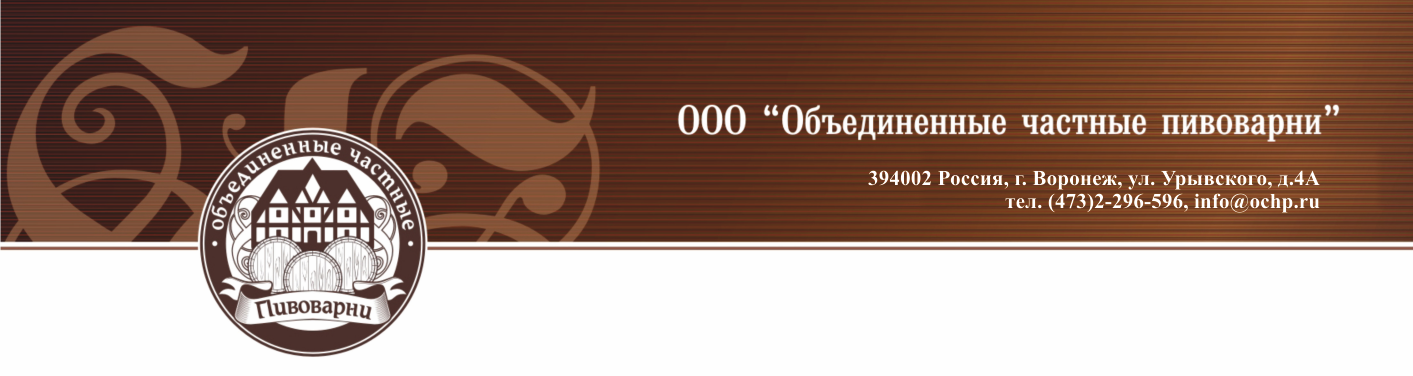 Исх.№______ от 19 декабря 2014 годаПредседателю ПравительстваРоссийской Федерации 
Медведеву Д.А.Уважаемый Дмитрий Анатольевич!      Позвольте выразить Вам почтение от компании ООО «Объединенные частные пивоварни», город Воронеж.       Мы хотели бы обратить Ваше внимание на очередную законодательную инициативу - ввод системы ЕГАИС для пива и пивных напитков, которая в настоящее время обсуждается на уровне Правительства Российской Федерации.       В настоящее время страна находится в крайне тяжелой экономической ситуации, и мы делаем все возможное, чтобы сохранить наш бизнес, который уже серьезно пострадал от законодательных ограничений и дополнительных административных барьеров в последние нескольких лет (трехкратное повышение акциза, запрет продаж пива в нестационарных торговых точках, ограничения по месту и времени, запрет рекламы пива, декларирование, справки А и Б, установка счетчиков объема, которые до сих пор некорректно работают и др.).      В такой сложной обстановке, вразрез с предлагаемыми Президентом Российской Федерации В.В.Путиным мерами по поддержке малого и среднего предпринимательства, «под шумок» пытаются продвинуть целый пакет антипивных инициатив – ввод системы ЕГАИС для пива, ограничение объема полимерной упаковки до 0,5 литра, ввод лицензирования пива и пивных напитков, экологического сбора.       Для нашей компании ввод системы ЕГАИС, наряду с другими мерами, будет означать существенные дополнительные расходы, сокращение объемов производства до уровня убыточности, риск остановки производства и увольнения сотрудников.Такие меры еще больше усугубляют ситуацию, создают непреодолимые препятствия для развития бизнеса и ставят под угрозу существование многих предприятий страны. В таких тяжелых условиях единственным выходом представляется закрытие производств.       Пивоваренная отрасль, по сравнению, с крепким алкоголем, является ответственным налогоплательщиком. Наш бизнес прозрачен, мы в полной мере платим налоги. Однако усиление регулирования в отрасли, при уже существующих механизмах контроля, не только нецелесообразно, но и приведет к катастрофическим последствиям для отрасли. Кто будет отвечать за них?        Принимая во внимание вышесказанное, просим Вас, уважаемый Дмитрий Анатольевич, поддержать пивоваров и выступить против законопроекта о вводе ЕГАИС для пива.Заранее признательны.
С уважением,Генеральный директор ________________________Коростелев Алексей Васильевич